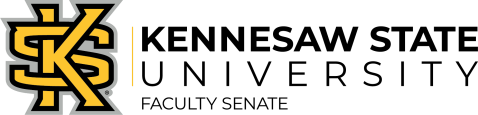 Faculty Senate Executive Committee Meeting: November 29th, 2021 (12:30 PM – 1:45 PM) Faculty Senate Meeting: December 6th, 2021 (12:30 PM – 1:45 PM) Agenda Opening Remarks 	Welcome – Darina LepadatuOnline Faculty Senate Meeting ExpectationsPlease complete the attendance survey (link in the chat window) if you are a senator or a guest.Voting will be carried out electronically (link will be available in the chat window) and will be tracked. Please only vote if you are a senator. A non-senator voting will result in an immediate permanent ban from the faculty senate.Use the “Raise your hand” feature in order to be recognized. iv. As we move forward with our senate meetings, the FSEC has heard from its members and agrees on the need to hold to correct parliamentary procedure.  Motions will be preferred over discussion items so that we typically have action items on the floor.  We would like to point out that there will be less time in our meetings used to announce our business items, so it will be more important than even to be familiar with all documents pertaining to our meeting. To further promote discussion, the president of the faculty senate will begin by calling for dissenting opinions.  If there are no dissenting voices, we will be able to call for a vote directly and increase efficiency in our meetings.Please get familiar with Robert’s Rules of Order: https://assembly.cornell.edu/sites/default/files/roberts_rules_simplified.pdfNew BusinessTransparency and Shared Governance at KSU- An Open Forum with President Schwaig and Provost Pulinkala (12:30-1:00)Approval of Faculty Senate November 2021 Minutes. (James Gambrell 1:00)Election results for the PTR and Administrators’ Review Committee (Darina Lepadatu 1:00-1:10). Please complete the Qualtrics Vote till Sunday, December 5 at midnight. (Only senators are eligible to vote). Grade Appeal Process (Ron Matson & Academic Standing Committee 1:10-1:25)Reminder: Course Evaluations Fall 2021: Nov. 15- Dec. 21 (Darina Lepadatu 1:25-1:35)Update from Interim President Kat Schwaig (1:35-1:40)Update from Interim Provost Ivan Pulinkala (1:40-1:45)Informational Item: Policies Under Review at KSU (https://policy.kennesaw.edu)Informational Item: Updates from Chairs and Directors’ Assembly (Daniel Rogers)Supporting Documents:4. Nominations for the Post-tenure Review Committee and Administrator’s Review CommitteeThe committee shall include five tenured faculty members selected by the Faculty Senate, the Assistant Vice President for Faculty Affairs, a dean representative, and a chair/director representative. The committee shall be chaired by the President of the Faculty Senate - or other member of the Faculty Senate Executive Committee (FSEC) - serving in an ex-officio capacity. The committee will be advisory to the Senate.Todd Harper, English, Radow College of Humanities and Social Sciences, President Elect Faculty Senate and Chair of Committee, (ex-officio)Please vote for a minimum of one representative from the Marietta campus (You may select 2 reps if you prefer):Hussein Abaza, Construction Management, College of Architecture & Construction MgtSumit Chakravarty, Electrical and Computer Engineering, Southern Polytechnic CollegePlease vote for a minimum of three representatives from the Kennesaw campus (You may select 4 reps if you did not select 2 reps in the previous category ):Megan Burke, Department of Mathematics, College of Science and MathematicsStephen Collins, School of Gov and Intl. Affairs, Radow CollegeJames Gambrell, Inclusive Education, Bagwell College of EducationDoug Moodie, Management, Coles College of BusinessHeather Pincock, School of Conflict Management, Peacebdg. And Dev., Radow CollegeTerri Powis, Geography and Anthropology, Radow CollegeChris Ziegler, Psychological Sciences, Radow CollegeAdministrators’ Review CommitteeThe committee shall include five administrators selected by the Provost (in consultation with the CDA and Dean’s Council), the Faculty Rep to Administrative Review and two tenured faculty. The committee will be chaired by the CDA chair or chair elect- serving in an ex-officio capacity. Please vote for the following faculty reps with a minimum of 1 rep from the Marietta campus and 1 rep from the Kennesaw campus:Andy Pieper, School of Gov and Intl Affairs, Radow College of Humanities and Social Sciences, Faculty Rep of Administrative ReviewKennesaw Rep: Randy Stuart, Marketing, Coles College of BusinessMarietta Rep: M.A. Karim, Civil and Env. Engineering, Southern Polytechnic College3. New KSU Grade Appeal Processes (DRAFT - 12 Nov 21, Ron Matson’s annotations). Please also find the attached proposed new form. A student’s rights to grade appeals are defined in the University catalogs. Each faculty member must specify their grading policy in the syllabus at the beginning of the course. The faculty member may change the grading policy for cause after that time but must do so uniformly with ample notification to students.The grading policy must be specific, in writing and distributed or otherwise provided to the class at the beginning of the course. Some departments may also require faculty members to file grading policy statements in the departmental office. Because the student can submit a grade appeal to the Department Chair within 20 business days after the first day of classes of the next academic term after the academic term in which the final grade was awarded to the student (see Grade Appeals Procedure), it is strongly recommended that instructors retain any student papers, tests, projects, or other materials not returned to the student for 90 days after the end of a semester or if an appeal is filed until the appeal is resolved.Grade Appeal PolicyKennesaw State University is committed to treating students fairly in the grading process. A student may appeal a final grade awarded for a course. Interim grades or grades on specific assignments are not appealable. An appeal must be based on one or more or the following: an allegation that the faculty member has violated the stated grading policy,an allegation that the faculty member assigned a grade using a different standard than was used with other students in the same course,an allegation that the grade was miscalculated. The student has the burden of proving these allegations. All formal appeals under these procedures will be based only on the written record.  This process does not address academic integrity allegations, faculty misconduct, or discrimination/retaliation. If the student alleges their grade is based on discrimination or retaliation because of their membership in a protected class, the student may file a complaint with the Office of Institutional Equity (OIE).The OIE is responsible for ensuring the KSU campus community complies with all applicable laws and policies regarding Title IX and discrimination on the basis of race, color, sex (including sexual harassment and pregnancy), sexual orientation, gender identity, gender expression, ethnicity or national origin, religion, age, genetic information, disability, or veteran and military status.  If the student believes they have experienced discrimination based on any of these protected classes, they may file a report here: https://discrimination.kennesaw.edu/index.php. Please note: Complaints filed with the OIE are independent of the grade appeal process and are not reviewed by OIE as an appeal of a grade. This means, if an OIE complaint is filed, the grade, whether assigned by the instructor, or amended through the grade appeal process, will remain the final grade. Upon receiving a finding from the OIE as to whether there is a violation, the Dean will determine whether a change of grade is warranted.Filing a complaint of discrimination/retaliation with the OIE regarding a grade does not change the time requirements for filing a grade appeal based on this policy. Grade Appeal ProcedureThe following steps must be followed by any student seeking to appeal a grade:InformalThe student is encouraged to discuss concerns and disputes over final course grades with the faculty member, prior to filing a formal grade appeal, to understand the basis of the grade. The faculty member is expected to be available to the student, to respond to emails, and to discuss grades so that, if possible, grade disputes can be resolved informally. If pursuing a grade appeal using the informal process, students and faculty must keep in mind the deadline for filing a formal appeal. An informal appeal does not change the deadline for filing a formal appeal.FormalIn situations where an informal resolution does not occur or is not successful, the student may appeal the final course grade to the Department Chair of the department offering the course. The appeal must be in writing and describe the precise basis for the appeal (see list of allegations above). Any pertinent information must be submitted with the appeal in order to be considered in this or subsequent appeals, for example: course syllabus,instructions for assignments indicating grading procedures/expectations including grading rubrics and grading scalesemails or other communications between the student and faculty relevant to the allegations. The appeal must be submitted within 20 business days after the first day of classes of the next academic term (fall, spring, summer) after the academic term in which the final grade was posted in Banner/D2L. The Chair will provide the faculty member who assigned the grade with the opportunity to respond in writing to the student’s appeal. The Department Chair (or the Chair’s designee) will review the allegations, conduct any additional fact finding as needed and then provide a decision in writing to the student. The decision should be issued within 20 business days of the receipt of the complaint in the Department. The Chair’s written decision will specifically address the relevant issues raised by the student. If there is a delay in issuing a decision by the deadline, the Chair/Chair’s designee will notify the student and faculty member explaining the reason for needing additional time to issue a decision. The maximum amount of additional time to issue a decision is ten (10) business days.The student may appeal the Department Chair’s decision within 20 business days of being notified of the Chair’s decision. Such appeal will be made, in writing, to the Dean of the College in which the Department is located. At the Dean’s discretion, the Dean can appoint an advisory panel, consisting of two (2) faculty members from outside the department where the grade was awarded and one (1) student to review the written documentation and make a recommendation to the Dean. The advisory panel may invite the student and the faculty member who awarded the grade to meet with the panel to share each party’s position on the grade dispute. The panel will provide a written recommendation to the Dean within ten (10) business days of the receipt of the appeal. The Dean will issue a decision to the student, in writing, within ten (10) business days of the receipt of the report from the advisory panel or within twenty (20) business days of the receipt of the written complaint from the student if no panel was appointed. If there is a delay in issuing a decision by the deadline, the Dean will notify the student and faculty member explaining the reason for needing additional time to issue a decision. The maximum amount of additional time to issue a decision is ten (10) business days.The student may appeal the Dean’s decision to the Provost or Provost’s designee, in writing, within twenty (20) business days of being notified of the Dean’s decision.If the grade appeal involves a graduate course, the student will direct this written appeal to the Dean of the Graduate College, and the Graduate College Dean will issue a decision to the student, in writing, within twenty (20) business days of receiving the appeal. Within twenty (20) days of that decision, the student may then appeal to the Provost as described in this section].In either situation, the Provost/Provost’s designee will issue a decision to the student in writing within twenty (20) business days of receiving the appeal. The Provost/Provost’s designee will notify the student and faculty member and provide a justification if there is a delay in issuing a decision by the deadline. The maximum amount of additional time is 10 business days.The Provost’s decision is final. Decisions regarding grades may not be appealed to the Board of Regents per BOR Policy Manual, Section 6.26.Nothing in this grade appeal process prohibits the parties from settling this matter at any stage. However, any attempt to settle the matter through mediation does not affect the deadlines  assigned to each level of the grade appeals process.It is University policy that students filing grievances and those who are witnesses are protected from retaliation.Current KSU Grade Appeal Processeshttp://catalog.kennesaw.edu/content.php?catoid=54&navoid=3971#gradeappealsGrade AppealsA student’s rights to grade appeals are defined in the University catalogs. Each faculty member must specify the grading policy in the syllabus at the beginning of the course. The faculty member may change the grading policy for cause after that time but must do so uniformly with ample notification to students.The grading policy should be quite specific and should be distributed to each class in written form. Some departments may also require faculty members to file grading policy statements in the departmental office. Because the student can submit a grade appeal to the Department Chair within 20 business days after the first day of classes of the next academic term after the academic term in which the final grade was awarded to the student (see Grade Appeals Procedure, section B), it is strongly recommended that instructors retain any student papers, tests, projects, or other materials not returned to the student for 70 days after the end of a semester or if an appeal is filed until the appeal is resolved.Grade Appeal ProcedureKennesaw State University is committed to treating students fairly in the grading process. A student may appeal a final grade awarded for a course. Interim grades or grades on specific assignments are not appealable. An appeal must be based on an allegation that the faculty member has violated the stated grading policy or/and that the grade was a result of discrimination or retaliation. The student has the burden of proving these allegations. All formal appeals under these procedures will be based only on the written record.InformalThe student is encouraged to discuss concerns and disputes over final course grades with the faculty member, prior to filing a formal grade appeal, to understand the basis of the grade. The faculty member is encouraged to be available to the student to discuss grades so that, if possible, grade disputes can be resolved informally.FormalIn situations where such informal resolution does not occur or is not successful, the student may appeal the final course grade to the Department Chair. The appeal must be in writing and describe the precise basis for the appeal. Any pertinent information must be submitted with the appeal in order to be considered in this or subsequent appeals. The appeal must be submitted within 20 business days after the first day of classes of the next academic term (fall, spring, summer) after the academic term in which the final grade was awarded to the student. The Chair will invite the faculty member who assigned the appealed grade to provide a written response to the student’s appeal statement. The Department Chair (or the Chair’s designee) will review the allegations and conduct any additional fact finding as needed and will provide a decision in writing to the student, within 20 business days of the receipt of the complaint in the Department if there is no allegation of discrimination or retaliation that impacted the grade. The Chair’s written decision will specifically address the relevant issues raised by the student. If the student alleges that the grade was a result of discrimination or retaliation, the following procedures will be followed. The Chair will consult with the Office of Institutional Equity (OIE) if there is an allegation that discrimination or retaliation based on status in a protected class has an impact on the grade. Please see http://equity.kennesaw.edu/titleix/non-discrimination.php for the University’s Non-Discrimination Statement. The Director of Institutional Equity or designee will review the information provided by the Chair to determine jurisdiction, routing, and whether an investigation is warranted, or if more information is needed. If the OIE determines that an investigation is warranted, the OIE will investigate. The general time frame for the investigation is 60 business days, absent any special circumstances. The OIE will issue an investigation report to the Chair. The Chair will use the OIE investigation report to make the grade appeal decision and communicate the decision to the student within 20 business days after receipt of the OIE investigation report. The Chair’s written decision will specifically address the relevant issues raised by the student. The student may appeal the Department Chair’s decision within 20 business days of being notified of the Chair’s decision. Such appeal will be made, in writing, to the Dean of the College in which the Department is located. At the Dean’s discretion, the Dean can appoint an advisory panel, consisting of two (2) faculty members from outside the department where the grade was awarded and one (1) student to review the written documentation and make a recommendation to the Dean. The advisory panel may invite the student and the faculty member who awarded the grade to meet with the panel to share each party’s position on the grade dispute. The panel will provide a written recommendation to the Dean within ten (10) business days of the receipt of the appeal. The Dean will issue a decision to the student, in writing, within ten (10) business days of the receipt of the report from the advisory panel or within twenty (20) business days of the receipt of the written complaint from the student if no panel was appointed.The student may appeal the Dean’s decision to the Provost, in writing, within twenty (20) business days of being notified of the Dean’s decision. [However, if it is a graduate course, the student will direct this written appeal to the Graduate Dean, and the Graduate Dean will issue a decision to the student, in writing, within twenty (20) business days of receiving the appeal. Within twenty (20) days of that decision, the student may then appeal to the Provost as described in this section]. The Provost will issue a decision to the student in writing within twenty (20) business days of receiving the appeal.The Provost’s decision is final, and decisions regarding grades may not be appealed to the Board of Regents per BOR Policy Manual, Section 6.26.Nothing in this grade appeals process prohibits the parties from settling this matter at any stage. However, any attempt to settle the matter through mediation does not affect the deadlines described for this grade appeals process.8. Policy Updates from the Policy Process Council (Kevin Gwaltney 1:20-1:30). Please check the following policies at: https://policy.kennesaw.edu. Records and Information Management PolicyHuman Resources:ADA Reasonable Accommodation PolicyAttendance PolicyConduct GuidelinesInclement Weather Policy (to be reviewed during the January meeting)Performance Management PolicyRelocation PolicySalary Administration PolicyStaff Grievance PolicyStaff Teaching PolicyStudent Employment PolicySubstance Abuse, Random Testing, and Post-Accident PolicyTalent Acquisition PolicyTeleworking/Alternative-Work-Schedule PolicyWorkers’ Compensation PolicyWorksite Lactation PolicyFiscal Services:Consulting Services PolicyMonitoring Internal Controls over Financial Transactions Policy9.Faculty Senate Liaison Report Chairs and Directors Assembly (CDA) December 1, 2021 My notes/summary from the 12/1/21 CDA meeting appear below.  These reflect my understanding of the meeting contents and discussion. Respectfully Submitted, Daniel Rogers, Faculty Senate Liaison to CDA 	 ▪ Multiple policies that have been developed or revised were presented. Minors – Programs (e.g., conferences, mentoring, internships, field trips) that serve minors must be registered, staff must have training, permissions obtained, etc. Programs must follow all requirements. Details are available at https://protectingminors.kennesaw.edu/. Records and Information Management – Declares KSU’s intent to manage all records to comply with USG policies and determines schedules for records retention. ADA Reasonable Accommodation – New policy documents what KSU has been doing in practice. Attendance – New policy documents what KSU has been doing in practice. Managers retain some leeway in overseeing attendance within their units. Conduct Guidelines – New policy documents what KSU has been doing in practice and is designed to offer guidance to and expectations for employees and managers. Inclement Weather – New policy documents what KSU has been doing in practice. Salary Administration – Changes length of time, from 12 months to 6 months, that an employee with a recent status change can make a subsequent change. Staff Grievance – New policy documents what KSU has been doing in practice. Staff Teaching – New policy documents what KSU has been doing in recent practice, including which staff can teach and the limits. Student Employment – New policy documents what KSU has been doing in practice, including limits on hours and positions. Substance Abuse, Random Testing, and Post-Accident – New policy adds information to existing drug and alcohol policy. Talent Acquisition – New policy documents what KSU has been doing in practice, including timeframe for position postings. Teleworking/Alternative-Work-Schedule – This policy combines previous guidelines for alternative-work and teleworking in light of how these practices have evolved recently. Workers’ Compensation –  Policy updated on post-accident drug screening and newer requirements from USG. Worksite Lactation – New policy reflects existing requirements in federal law. Consulting Services – Policy updated to reorganize some procedural steps. Monitoring Internal Controls over Financial Transaction – Policy updated to combine operations under a single office and reorganize some procedural steps. ▪ Ron Matson presented on proposed revisions to the grade appeal policy. The changes focus on: general reorganization differentiate the grade appeal process (i.e., student claims about errors, violations of grading policies) from student complaints that fall under the Office of Institutional Equity clarified what is expected in terms of documentation from student created a form for submitting appeal that is electronic, which UITS is currently exploring ▪ LaJuan Simpson-Wilkey provided her regular update: The multi-year review timelines/schedule are being updated to facilitate workflows, including completion of external letters within the system. Spring 2022 hires must be finalized by 12/8/21. ARD and FPA workflows will launch to faculty in mid-December. In position announcements, be sure to use the provided templates. A new position announcement template is being created for the part-time pools.  Existing ones will have to be closed out and new ones created once the template is created. 